Document TitleSection 1Lorem ipsum dolor sit amet, consectetur adipiscing elit, sed do eiusmod tempor incididunt ut labore et dolore magna aliqua. Ac auctor augue mauris augue neque gravida in fermentum. Vestibulum rhoncus est pellentesque elit ullamcorper dignissim. Vulputate eu scelerisque felis imperdiet proin fermentum leo vel orci. Pellentesque id nibh tortor id aliquet lectus. Ut tortor pretium viverra suspendisse potenti nullam ac tortor. Mattis molestie a iaculis at erat. Mattis ullamcorper velit sed ullamcorper morbi tincidunt ornare massa. Ut eu sem integer vitae justo. Nulla pellentesque dignissim enim sit. Commodo ullamcorper a lacus vestibulum sed. Faucibus vitae aliquet nec ullamcorper sit amet risus nullam eget. Iaculis at erat pellentesque adipiscing commodo elit at imperdiet. Subsection 1aMattis ullamcorper velit sed ullamcorper morbi tincidunt. A diam maecenas sed enim ut sem viverra aliquet. Tempor orci dapibus ultrices in iaculis. In vitae turpis massa sed elementum tempus. Mattis nunc sed blandit libero volutpat sed. Maecenas ultricies mi eget mauris pharetra et ultrices neque ornare. Ipsum dolor sit amet consectetur adipiscing. Accumsan lacus vel facilisis volutpat est velit. Dictumst vestibulum rhoncus est pellentesque elit. Diam vulputate ut pharetra sit amet aliquam id. Faucibus pulvinar elementum integer enim. Volutpat sed cras ornare arcu. Nec sagittis aliquam malesuada bibendum arcu vitae elementum. Subsection 1bNibh nisl condimentum id venenatis. Massa id neque aliquam vestibulum morbi blandit cursus. Egestas dui id ornare arcu odio ut sem nulla pharetra. Metus vulputate eu scelerisque felis imperdiet proin fermentum leo. Integer malesuada nunc vel risus commodo viverra. Laoreet suspendisse interdum consectetur libero id faucibus nisl tincidunt. Neque viverra justo nec ultrices dui. Ac turpis egestas sed tempusErat pellentesque adipiscing commodo elit at imperdietVolutpat blandit aliquam etiam erat. Varius morbi enim nunc faucibus Sodales ut etiam sit amet nisl purus Dis parturient montes nascetur ridiculus mus mauris vitae ultricies leo. Eget felis eget nunc lobortis mattis aliquam faucibus purus. Tincidunt augue interdum velit euismod in pellentesque massa placerat duis. Erat nam at lectus urna duis convallis. Est ultricies integer quis auctor. Subsection 1cQuis varius quam quisque id. Ut tellus elementum sagittis vitae et leo duis ut. Aliquam nulla facilisi cras fermentum odio eu feugiat pretium. Pellentesque nec nam aliquam sem et tortor consequat id. Porta non pulvinar neque laoreet. Velit laoreet id donec ultrices tincidunt arcu non sodales. Neque sodales ut etiam sit. Sollicitudin aliquam ultrices sagittis orci a scelerisque purus. Ac turpis egestas sed tempus. Erat pellentesque adipiscing commodo elit at imperdiet. Volutpat blandit aliquam etiam erat. Varius morbi enim nunc faucibus a. Sodales ut etiam sit amet nisl purus in. Lobortis scelerisque fermentum dui faucibus in ornare quam viverra orci. Donec pretium vulputate sapien nec.Section 2At auctor urna nunc id cursus metus aliquam eleifend. Aliquet enim tortor at auctor urna nunc. Habitasse platea dictumst quisque sagittis purus sit. Pellentesque pulvinar pellentesque habitant morbi tristique senectus et netus. Arcu dictum varius duis at consectetur lorem donec. Duis tristique sollicitudin nibh sit amet commodo nulla. Ut ornare lectus sit amet est placerat. Id volutpat lacus laoreet non curabitur gravida arcu ac tortor. Id eu nisl nunc mi ipsum faucibus vitae. Urna nec tincidunt praesent semper. Consectetur adipiscing elit ut aliquam purus sit amet luctus venenatis.Ac turpis egestas sed tempusErat pellentesque adipiscing commodo elit at imperdietVolutpat blandit aliquam etiam erat. Varius morbi enim nunc faucibus Sodales ut etiam sit amet nisl purus Subsection 2aMauris rhoncus aenean vel elit scelerisque mauris pellentesque pulvinar pellentesque. Elit duis tristique sollicitudin nibh sit amet. Et sollicitudin ac orci phasellus. Urna neque viverra justo nec ultrices dui sapien. Risus in hendrerit gravida rutrum quisque non tellus orci. Aliquet nibh praesent tristique magna sit amet. Porttitor leo a diam sollicitudin tempor id. Amet nisl purus in mollis nunc. Id venenatis a condimentum vitae sapien. Ante metus dictum at tempor. Amet facilisis magna etiam tempor orci eu lobortis. Neque laoreet suspendisse interdum consectetur libero id. Vitae justo eget magna fermentum iaculis eu non. Subsection 2bAenean pharetra magna ac placerat vestibulum lectus mauris ultrices. Elit duis tristique sollicitudin nibh sit. Eu non diam phasellus vestibulum lorem sed. Quisque id diam vel quam elementum. Justo donec enim diam vulputate ut pharetra. Enim nulla aliquet porttitor lacus luctus. Table 1 captionBibendum neque egestas congue quisque egestas diam in arcu. Fermentum leo vel orci porta non pulvinar. Sit amet aliquam id diam maecenas ultricies mi eget mauris. Dui accumsan sit amet nulla facilisi morbi tempus iaculis. Turpis egestas pretium aenean pharetra magna. Ut aliquam purus sit amet luctus venenatis lectus magna fringilla.Section 3Est sit amet facilisis magna etiam tempor. Libero volutpat sed cras ornare arcu dui vivamus arcu. Egestas sed sed risus pretium quam vulputate dignissim. Amet dictum sit amet justo donec enim diam vulputate. Arcu dictum varius duis at consectetur lorem. Ultricies mi quis hendrerit dolor magna. Magna fermentum iaculis eu non diam phasellus vestibulum lorem sed. Feugiat pretium nibh ipsum consequat nisl vel pretium lectus. Mattis aliquam faucibus purus in massa. Felis eget nunc lobortis mattis aliquam. Hendrerit gravida rutrum quisque non tellus orci ac. Enim ut sem viverra aliquet eget sit. Scelerisque fermentum dui faucibus in ornare quam. Enim nec dui nunc mattis enim ut tellus. Pharetra massa massa ultricies mi quis hendrerit. Orci phasellus egestas tellus rutrum tellus pellentesque eu. Quis varius quam quisque id. Ut tellus elementum sagittis vitae et leo duis ut. Aliquam nulla facilisi cras fermentum odio eu feugiat pretium. Pellentesque nec nam aliquam sem et tortor consequat id. Porta non pulvinar neque laoreet. Velit laoreet id donec ultrices tincidunt arcu non sodales. Neque sodales ut etiam sit. Sollicitudin aliquam ultrices sagittis orci a scelerisque purus. Ac turpis egestas sed tempus. Erat pellentesque adipiscing commodo elit at imperdiet. Volutpat blandit aliquam etiam erat. Varius morbi enim nunc faucibus a. Sodales ut etiam sit amet nisl purus in. Lobortis scelerisque fermentum dui faucibus in ornare quam viverra orci. Donec pretium vulputate sapien nec.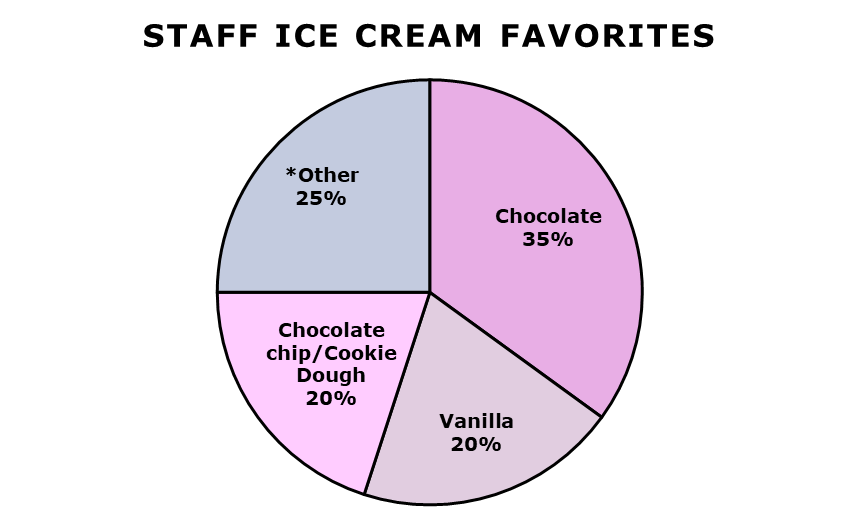 Figure 1: Pie chart of staff ice cream choices*Other includes black raspberry, strawberry, coffee, mint chipSubsection 3aVarius vel pharetra vel turpis nunc eget. Facilisis sed odio morbi quis commodo odio aenean. Amet nisl purus in mollis nunc sed id. Dolor sit amet consectetur adipiscing elit ut aliquam purus sit. Accumsan tortor posuere ac ut consequat semper viverra nam libero. Pretium quam vulputate dignissim suspendisse in est ante. Pretium viverra suspendisse potenti nullam ac tortor vitae purus. Ut consequat semper viverra nam libero justo laoreet sit amet. Gravida dictum fusce ut placerat orci nulla pellentesque dignissim enim. Column 1Column 2Column 3DataDataDataDataDataDataDataDataDataDataDataDataDataDataData